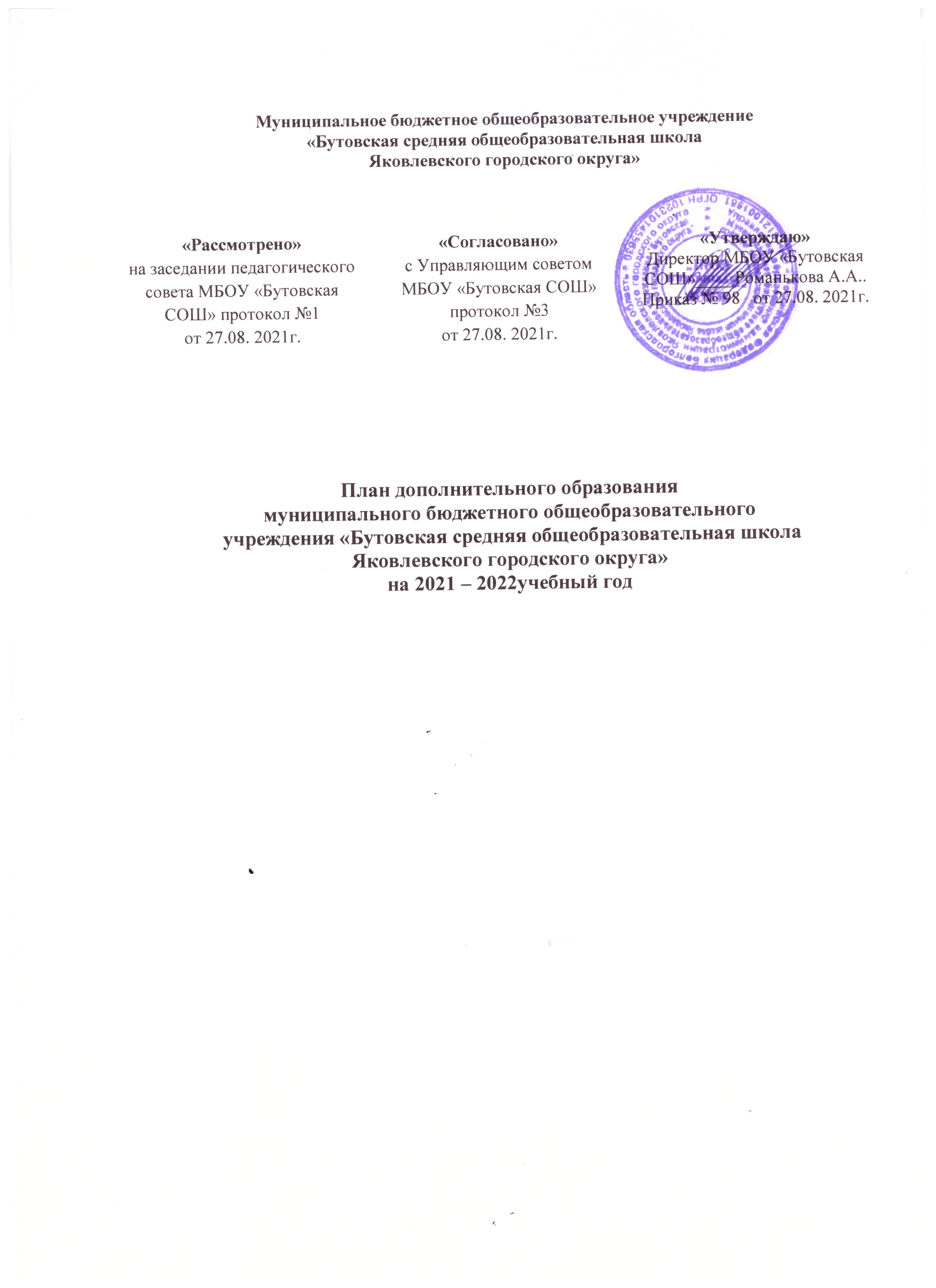 Реализация дополнительного образованияС целью удовлетворения образовательных запросов обучающихся и их родителей (законных представителей), стабильного функционирования и развития школы системой дополнительного образования решается следующая основная задача: создание условий для творческого развития ребёнка, повышение мотивации к учебной деятельности через интеграцию основного и дополнительного образования, организация системы культурно - досуговой деятельности.Нормативно-правовой основой формирования плана внеурочной деятельности являются следующие нормативные документы федеральный уровень1. Конституция Российской Федерации (ст.43).2. Федеральный закон РФ «Об образовании в Российской Федерации» от 1 сентября 2013г. №273 – ФЗ; (ред. от 31.12.2014) «Об образовании в Российской Федерации» (с изм. и доп., вступ. в силу с 31.03.2015); 3. Указ Президента Российской Федерации от 1 июня . №761 «О Национальной стратегии действий в интересах детей на 2012-2017 годы»; 4.Указ Президента Российской Федерации от 7 мая .  №599 «О мерах по реализации государственной политики в области образования и науки»; 5. Постановление Правительства Российской Федерации от 15.04.2014 №295 «Об утверждении государственной программы Российской Федерации «Развитие образования» на 2013 – 2020 годы»; 6. Распоряжение Правительства Российской Федерации от 4 сентября . № 1726-р «О Концепции развития дополнительного образования детей»; 7. Приказ Министерства образования и науки России от 26 июня . № 504 «Об утверждении Типового положения об образовательном учреждении дополнительного образования детей» (Зарегистрировано в Минюсте России 02.08.2012 № 25082); 8. Приказ Министерства образования и науки России от 29 августа . № 1008 «Об утверждении Порядка организации и осуществления образовательной деятельности по дополнительным общеобразовательным программам»; 9. Приказ Министерства образования и науки России от 25.10.2013 №1185 «Об утверждении примерной формы договора об образовании на обучение по дополнительным образовательным программам» (Зарегистрировано в Минюсте России 24.01.2014 N 31102); 10. Постановление Главного государственного санитарного врача РФ от 29 декабря 2010 года № 189 «Об утверждении СанПиН 2.4.2.282110 «Санитарно-эпидемиологические требования к условиям и организации обучения в общеобразовательных учреждениях»; 11. Письмо Министерства образования и науки России 11 декабря . № 06-1844 «О примерных требованиях к программам дополнительного образования детей»; 12. Письмо Минобрнауки России от 14 декабря 2015г. №09-3564 «О внеурочной деятельности и реализации дополнительных общеобразовательных программ». региональный уровень1. Постановление Правительства Белгородской области от 25 января 2010 года N 27-пп Стратегия социально-экономического развития Белгородской области на период до 2025 года; 2. Постановление Правительства Белгородской обл. от 28.10.2013 N 431-пп «Стратегия развития дошкольного, общего и дополнительного образования Белгородской области на 2013 – 2020 годы»; 3. Методические рекомендации ОГАОУ ДПО «БелИРО» «Создание системы оценки качества воспитательного процесса в образовательном учреждении» (Никулина, В. И. Создание системы оценки качества воспитательного процесса в образовательном учреждении [Текст] / В. И. Никулина, Н. В. Екимова // Научно-методический журнал заместителя директора по воспитательной работе – М.: Центр «Педагогический поиск», № 2/2014. – С.128 (с. 40-47). школьный уровень1. Устав МБОУ «Бутовская СОШ»; 2. Локальные акты МБОУ «Бутовская СОШ». Общая характеристика плана дополнительного  образования.Дополнительное образование включает обучающихся в разнообразную, соответствующую их возрастным и индивидуальным особенностям деятельности, направленную на формирование у детей:гражданственности, патриотизма, уважения к правам и свободам человека;представлений о нравственности и опыта взаимодействия со сверстниками и взрослыми в соответствии с общепринятыми нравственными нормами, приобщение к системе культурных ценностей;трудолюбия, готовности к осознанному выбору будущей профессии, стремления к профессионализму, конкурентоспособности;экологической культуры, предполагающей ценностное отношение к природе, людям, собственному здоровью;эстетического отношения к окружающему миру, умения видеть и понимать прекрасное, потребности и умения выражать себя в различных, доступных и наиболее привлекательных для ребёнка видах творческой деятельности;организационной культуры, активной жизненной позиции, лидерских качеств, организаторских умений и навыков, опыта руководства небольшой социальной группой и сотрудничества со сверстниками и взрослыми;физической культуры, навыков здорового образа жизни.Целью дополнительного образования является  формирование развитой личности  обучающегося с умениями и навыками для  успешной  социальной адаптации.Задачи дополнительного образования:выявление и развитие способности каждого ребёнка;формирование нравственного зрелого, творчески мыслящей,  свободной личности;формирование человека, активно развивающего свои  физические возможности;формирование личности, обладающей прочными базовыми ЗУН.Структура дополнительного образованияДополнительное образование реализуется по шести  направлениям, охватывает все возможные группы обучающихся. Направления, реализуемые программами дополнительного образования, соответствуют лицензии образовательного учреждения на право осуществления образовательной деятельности: Художественное;Техническое;Социально-педагогическое;Туристско-краеведческое;Естественно-научное;Физкультурно-спортивное. План  дополнительного образования на 2021 - 2022 учебный  годНа организацию занятий дополнительного образования в школе выделено на 1 сентября 2021-2022 учебного года 18 часов, которые распределены по основным направлениям (6 направлений) воспитательного процесса.Ресурсное обеспечение  дополнительного образованияв 2021-2022 учебном годуРасписание занятий дополнительного образованияна 2021 – 2022  учебный годПОНЕДЕЛЬНИКВТОРНИКСРЕДАЧЕТВЕРГПЯТНИЦА№п/пНаправленности  дополнительного образованияНаименование  кружкаКлассКоличество часовФИО учителя1ХудожественнаяПалитра5,61Пикалова М.И.1ХудожественнаяМузыкальный серпантин1-41Сердюкова В.С.Социально-педагогическое«Детский КВН»8-111Кравцова А.А.3Туристско-краеведческая Юный турист71Ткачёв А.Н.4ЕстественнонаучнаяЭкология 51Иванова О.В.5Физкультурно-спортивнаяФутбол/волейбол5-112Ткачёв А.Н.5Физкультурно-спортивнаяРусская лапта/баскетбол5-112Ткачёв А.Н.5Физкультурно-спортивнаяНастольный теннис5-112Ткачёв А.Н.5Физкультурно-спортивнаяГандбол - 12-41Ткачёв А.Н.5Физкультурно-спортивнаяГандбол - 253Ткачёв А.Н.5Физкультурно-спортивнаяШахматы 5-82Дзюба М.В.6Техническая3D-моделирование101Дзюба М.В.Всего18№Направленность Формы организацииОбеспечениеОбеспечениеОбеспечение№Направленность Формы организацииКадровоеПрограммное Материально-техническое1ХудожественнаякружокУчитель  изобразительного искусства Программа дополнительного художественного образования детей. Автор программы: Медков Е.С., 2  годаКабинет изобразительного искусства1ХудожественнаякружокУчитель музыкиКабинет биологии 2Социально-педагогическаякружокУчитель истории и обществознанияМодифицированная образовательная программа «Юные корреспонденты». Автор программы: Богомаз И.Е., 5 летКабинет истории3Туристско-краеведческаякружокУчитель физической культурыПрограмма разработана на основе Туристско-краеведческая деятельность Л.П. СавельевойСпортивный зал, спортивная площадка4Естественно-научнаякружокУчитель химииКабинет химии6Физкультурно-спортивнаясекцияУчитель физической культурыБаскетбол: Примерная программа спортивной подготовки Б27 для детско-юношеских спортивных школ, специализированных детско-юношеских школ олимпийского резерваАвторы-составители:Ю.М. Портнов, В.Г. Башкирова, В.Г. Луничкин, М.И. Духовный, А.Б. Мацак, С.В. Чернов А.Б. Саблин Спортивный зал/спортивная площадка6Физкультурно-спортивнаясекцияУчитель физической культурыРабочая программа по футболу на основе Программы В.И Лях. Физическая культураСпортивный зал/спортивная площадка6Физкультурно-спортивнаясекция Учитель физической культурыВолейбол: Примерная программа спортивной подготовки для специализированных детско-юношеских школ олимпийского резерва (этапы спортивного совершенствования), школ высшего спортивного мастерстваАвторы-составители:Ю.Д. Железняк, А.В. ЧачинСпортивный зал/спортивная площадкасекция Учитель физической культурыРусская лапта: Примерная программа спортивной подготовки для детско-юношеских спортивных школ, специализированных детско-юношеских школ олимпийского резерва (этапы спортивного совершенствования), школ высшего спортивного мастерства. Авторы-составители:А.Ю. Костарев,Р.М. Валиахметов, Л.Г. Гусев,Спортивный зал/спортивная площадкасекция Учитель физической культурыРабочая программа составлена на основе комплексной программы физического воспитания В.И.Лях и учебно методического пособия Игнатьевой В.Я.Спортивный зал/спортивная площадкасекция Учитель физической культурыПрограмма является программой дополнительного образования является модификацией программы Настольный теннис  Г. В. БарчуковСпортивный зал/спортивная площадкакружок Учитель информатикиШахматы Кабинет информатики 7Научно-техническаякружок Учитель начальных классовАвторская программа «3-D моделирование»/А.В. Свидовская, Е.А. Корнилова.- Белгород: Издательство БелИРО, 2016. – 17 сКабинет начальных классовНазвание объединения Время проведения Класс Кабинет «Гандбол» 15.30 – 16.102-4спортивный зал \ спортивная площадка«Настольный теннис»17.00 – 17.4017.50 – 18.30  6-11спортивный залНазвание объединения Время проведения Класс Кабинет «Музыкальный серпантин»15.00 – 15.401-4кабинет биологии«Гандбол» 15.30 – 16.105спортивный зал \ спортивная площадка«3D– моделирование»16.00 – 16.4010кабинет информатикиНазвание объединения Время проведения Класс Кабинет «Экология»15.25– 16.055кабинет химии«Футбол» / «Волейбол»17.00 – 17.4017.50 – 18.30  5-11спортивный зал / спортивная площадкаНазвание объединения Время проведения Класс Кабинет «Палитра»15.30 – 16.105,6кабинет изобразительного искусства«Гандбол» 15.30 – 16.1016.20 – 17.00 5спортивный зал \ спортивная площадка«Детский КВН»16.00 – 16.408-11актовый залНазвание объединения Время проведения Класс Кабинет «Шахматы»15.00 – 15.4015.50 – 16.306 - 11кабинет информатики«Юный турист»15.30 – 16.107спортивный зал \ спортивная площадка«Русская Лапта» / «Баскетбол»17.00 – 17.4017.50 – 18.30   5-11спортивный зал \ спортивная площадкаспортивный зал 